Государственное бюджетное общеобразовательное учреждение средняя общеобразовательная школа №106 Приморского района Санкт-Петербурга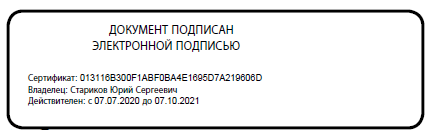 ПОЛОЖЕНИЕО ПРАВИЛАХ ВНУТРЕННЕГО РАСПОРЯДКАДЛЯ УЧАЩИХСЯ ШКОЛЫОбщие положения.Настоящие Правила внутреннего распорядка учащихся разработаны в соответствии с Федеральным Законом от 29 декабря 20,12 г. №273-ФЗ «Об образовании в Российской Федерации», Конвенции о правах ребенка, Порядком применения к обучающимся и снятия с обучающихся мер дисциплинарного взыскания, утвержденным приказом Министерства образования и науки Российской Федерации от 15 марта 2013 г. №185, Методические рекомендации об использовании устройств мобильной связи в общеобразовательных организациях (утв. Федеральной службой по надзору в сфере защиты прав потребителей и благополучия человека и Федеральной службой по надзору в сфере образования и науки от 14 августа 2019 г. №№ МР 2.4.0150-19/01-230/13-01), уставом общеобразовательной организации, с учетом мнения совета учащихся и совета родителей.Правила призваны:обеспечить в школе благоприятную обстановку для плодотворной учебы и работы;поддерживать в школе порядок, основанный на сознательной дисциплине и демократических началах организации учебного процесса;способствовать подготовке учащихся к ответственной жизни в обществе. Настоящие Правила регулируют режим организации образовательного процесса, права и обязанности учащихся, применение поощрения и мер дисциплинарного взыскания к обучающимся ГБОУ школы №106 Приморского района Санкт-Петербурга (далее -Школа).Настоящие Правила утверждены с учетом мнения совета обучающихся Школы и совета родителей (законных представителей) несовершеннолетних обучающихся ШколыДисциплина в образовательном учреждении поддерживается на основе уважения человеческого достоинства все участников образовательного процесса. Применение методов физического и (или) психического насилия в образовательном учреждении недопустимо.Настоящие Правила обязательны для исполнения всеми обучающимися образовательного учреждения.Права и обязанности учащихся.Учащиеся школы имеют право:на получение бесплатного образования в соответствии с государственными образовательными стандартами; на развитие своей личности, своих талантов, умственных и физических способностей;на уважение их человеческого достоинства, свободу совести, мысли, информации, свободного выражения собственных взглядов и убеждений;на обучение на дому (по медицинским показаниям) и на семейное обучение в рамках государственного образовательного стандарта;на получение информации о предоставляемых образовательных услугах, в т.ч. дополнительных;на дополнительную помощь учителя на индивидуально-групповых занятиях, предусмотренных графиком работы школы;на открытую оценку знаний и умений учащихся, получение оценки по каждому предмету исключительно в соответствии со своими знаниями и умениями;на заблаговременное уведомление о сроках и объеме контрольных работ в соответствии с графиком;на защиту от всех форм физического и/или психического насилия, оскорбления, грубого обращения;на отдых и досуг, право участвовать в играх и развлекательных мероприятиях, организуемых школой, заниматься искусством.Учащиеся школы обязаны соблюдатьОбщие правила поведения:учащийся обязан приходить в школу за 15 минут до начала занятий, чистый и опрятный, снимать в гардеробе верхнюю одежду, занимать свое рабочее место и готовиться к предстоящему уроку;запрещается без разрешения директора школы, его заместителей или классного руководителя уходить из школы и с её территории в урочное время. В случае пропуска занятий учащийся должен предъявить классному руководителю справку от врача или заявление от родителей (законных представителей) о причине отсутствия на занятиях. Пропускать занятия без уважительных причин не разрешается;учащийся школы обязан уважать права, честь и достоинство других учащихся и работников школы, не допускать ущемления окружающих людей, помогать младшим разумно разрешать возникающие проблемы;учащиеся обязаны беречь имущество школы, аккуратно относиться как к своему, так и к чужому имуществу;учащимся, нашедшим потерянные или забытые вещи, следует сдать их дежурному администратору школы или учителю;соблюдать правила техники безопасности, санитарии, гигиены: приходить в школу со сменной обувью, во время перемен и по окончании занятий придерживаться правил поведения в общественном месте, поддерживать чистоту и порядок в школе и на пришкольной территории;Строго запрещается в школе и на пришкольной территории:употреблять токсические, наркотические, спиртные и любые психотропные вещества;курить;проносить на территорию школы с любой целью и использовать любым способом оружие, взрывчатые и огнеопасные вещества, спиртные напитки, сигареты, наркотики, другие одурманивающие средства и яды, баллончики с любым находящимся внутри газом;заниматься вандализмом, разжигать национальную, религиозную, социальную и любую другую рознь;производить любые действия, влекущие за собой опасные последствия для окружающих;Поведение на занятиях:каждое учебное занятие начинается с приветствия, в ходе которого учащиеся встают, а занимают свои места после того, как педагог ответит на приветствие;во время урока нельзя отвлекаться самому и отвлекать одноклассников от учебного занятия посторонними разговорами, играми и другими не относящимися к уроку делами. Урочное время должно использоваться учащимися только для учебных целей;если во время урока учащемуся необходимо выйти из класса, то он должен попросить разрешения педагога;если учащийся хочет задать вопрос учителю или ответить на вопрос учителя, он поднимает руку;начало и окончание каждого урока для учителей и учащихся осуществляется по сигналу звонка;ученик обязан ежедневно иметь с собой дневник и по первому требованию учителя предъявлять его;учащиеся должны ежедневно вести запись домашних заданий в дневнике;ученик обязан выполнять домашние задания в сроки, установленные школьной программой.Поведение в перерывах и после окончания занятий.Во время перерывов (перемен) учащийся обязан:навести чистоту и порядок на своем рабочем месте;выйти из класса;Учащимся запрещается:бегать по лестницам, вблизи оконных проемов и в других травмоопасных местах;самовольно раскрывать окна, сидеть на подоконниках;толкать друг друга, бросаться любыми предметами и применять физическую силу;на переменах школьники могут обратиться к своему классному руководителю, дежурному учителю или любому педагогическому работнику за помощью, если против них совершаются противоправные действия;употреблять непристойные выражения и жесты, шуметь, мешать отдыхать другим.Учащиеся, находясь в столовой:все классы завтракают в соответствии с расписанием;во время еды в столовой учащимся надлежит придерживаться хороших манер и вести себя пристойно;подчиняются требованиям педагога и работников столовой;учащиеся должны уважительно относиться к работникам столовой;соблюдают очередь при получении питания;проявляют внимание и осторожность при получении и употреблении горячих и жидких блюд;употребляют еду и напитки, приобретенные в столовой, только в столовой;учащиеся имеют право принести в столовую принесенный из дома завтрак;запрещается приходить в столовую в верхней одежде.Об использовании устройств мобильной связи.В целях обеспечения коммуникации родителей с обучающимися в случае возникновения необходимости, внештатной ситуации, учащимся Школы допускается:ношение мобильных устройств обучающимися Школы, при условии перевода данных устройств в режим «без звука» при входе в Школу (в том числе с исключением использования режима вибрации из-за возникновения фантомных вибраций);при необходимости — использование на переменах устройств мобильной связи по прямому назначению (для звонка, отправки смс).В целях минимизации вредного воздействия на детей устройств мобильной связи, учащимся Школы запрещается:пользоваться мобильными телефонами и любыми другими высокотехнологичными средствами (умными часами, планшетами и т.п.), не призванными служить достижению целей занятия, во время учебного процесса, внеурочной деятельности и кружковой деятельности в отделении дополнительного образования детей.с использованием устройств мобильной связи прослушивать музыку или видеоролики с включенным звуковым сопровождением в течение всего времени нахождения на территории Школы.с использованием устройств мобильной связи играть в видеоигры, пользоваться мессенджерами и приложениями социальных сетей, мобильными браузерами и приложениями в целях, не связанных с учебной деятельностью, прослушивать музыку в наушниках в течение всего времени нахождения на территории Школы.В целях минимизации вредного воздействия на детей устройств мобильной связи, учащимся Школы рекомендуется:ограничить время использования мобильных устройств связи на территории Школы и за её пределами;использовать время перемен для общения, активного отдыха между уроками (занятиями), восполнения их физиологической потребности в двигательной активности.О поощрениях и наказаниях учащихся.Поощрения.Учащиеся школы поощряются за:успехи в учебе;участие и победу в учебных, творческих и спортивных состязаниях;общественно полезную деятельность и добровольный труд на благо школы;благородные поступки.Школа применяет следующие виды поощрений:объявление благодарности;награждение Почетной грамотой;награждение ценным подарком;Поощрения применяются директором школы по представлению педагогического совета, классного руководителя, также в соответствии с положениями о проводимых в школе конкурсах и соревнованиях, и объявляются в приказе по школе. Поощрения применяются в обстановке широкой гласности, доводятся до сведения учащихся, работников школы, родителей (законных представителейВзыскания и ответственность за нарушения.Взыскания налагаются с соблюдением следующих принципов:привлечения к ответственности только виновного ученика (нет вины — нет ответственности);личного характера ответственности (коллективная ответственность класса, группы учащихся за действия члена ученического коллектива не допускается);соответствия строгости взыскания тяжести совершенного проступка, обстоятельствам его совершения, предшествующему поведению и возрасту ученика;за одно нарушение налагается только одно основное взыскание;предоставления возможности ученику объяснить и оправдать свой проступок в форме, соответствующей его возрасту, до наложения дисциплинарного взыскания (право на защиту). Взыскание налагается в письменной форме (устные методы педагогического воздействия дисциплинарными взысканиями не считаются). Применение мер дисциплинарного взыскания, не предусмотренных настоящими Правилами, запрещается.Нарушениями, влекущими за собой наложение взыскания, являются:многократные пропуски занятий без уважительной причины;рукоприкладство — нанесение побоев, избиение;угроза, запугивание, шантаж;моральное издевательство:употребление оскорбительных выражений;дискриминация по национальным и социальным признакам;подчёркивание физических недостатков;нецензурная брань;умышленное доведение другого человека до стресса, срыва.унижение человеческого достоинства:вымогательство;воровство;порча имущества;распитие спиртных напитков;курение в школе и на ее территорииК учащимся применяются следующие меры взыскания:замечание;выговор;возложение обязанности возместить вред;возложение обязанности принести публичное извинение;исключение из школы.Меры взыскания, предусмотренные в пунктах «а» — «б», «д» настоящей статьи, являются основными и не могут применяться в дополнение к другим взысканиям. Возложение обязанности возместить вред может применяться в качестве основного или дополнительного взыскания. Возложение обязанности принести публичное извинение применяется в качестве дополнительного взыскания.Должностные лица школы обладают следующими правами по наложению взысканий на учащихся:директор школы или его заместитель вправе применить любое соразмерное проступку взыскание, кроме исключения из школы, в отношении любого учащегося школы за любое нарушение Правил поведения учащихся. При этом наложение взыскания оформляется приказом по школе.Взыскание применяется непосредственно за обнаружением проступка, но не позднее двух недель со дня его обнаружения, не считая времени болезни учащегося и каникул.Взыскание действует в течение трех месяцев со дня его применения. Если в течение этого срока учащийся не будет подвергнут дисциплинарному взысканию, то он считается не подвергавшимся взысканию.Директор школы вправе снять взыскание до истечения трех месяцев по собственной инициативе, по просьбе учащегося, его родителей (законных представителей), по ходатайству педагогического совета школы.Действие настоящей статьи не распространяется на взыскание в виде исключения из школы.Заключительные положенияУчащимся категорически запрещено во время нахождения на территории школы и при проведении школьных мероприятий совершать действия, опасные для жизни и здоровья самого себя и окружающих.Настоящие Правила распространяются на территории школы, а также за ее пределами в тех случаях, когда проводятся выездные внешкольные мероприятия.Правила внутреннего распорядка выдаются классному руководителю.РАССМОТРЕНОрешением педагогического совета ГБОУ школы №106 Приморского района Санкт-Петербурга Протокол от 31.08.2021 №1 УТВЕРЖДЕНОДиректор ГБОУ школы№106Приморского района Санкт-Петербурга____________________ Ю.С.Стариковприказ от 31.08. 2021 №  14-с.п.	ПРИНЯТООбщим собранием работниковГБОУ школы №106 Приморского района Санкт-Петербурга Протокол от 31.08.2021 №3УЧТЕНО МНЕНИЕПрофессионального союза работниковГБОУ школы №106 Приморского района Санкт-ПетербургаПротокол от 27.08.2021 №8Председатель профсоюзного комитета _____________________ А.С.ШляковУЧТЕНО МНЕНИЕ Совета родителей (законных представителей) несовершеннолетних обучающихсяПротокол от 25.08.2021 года №6УЧТЕНО МНЕНИЕСовета обучающихсяГБОУ школы №106 Приморского района Санкт-ПетербургаПротокол от 25.08.2021 №8